АДМИНИСТРАЦИЯ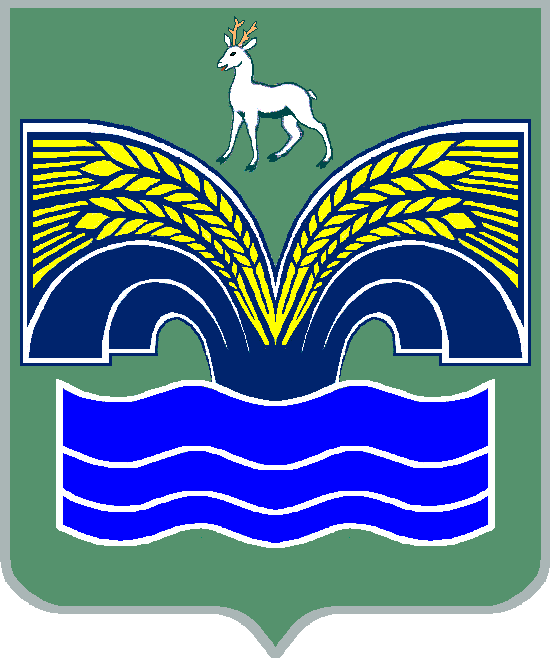 МУНИЦИПАЛЬНОГО РАЙОНА КРАСНОЯРСКИЙСАМАРСКОЙ ОБЛАСТИПОСТАНОВЛЕНИЕот_30.12.2019__№_411__ О внесении изменений в муниципальную программу «Формирование благоприятного инвестиционного климата и рост инвестиционной привлекательности муниципального района Красноярский Самарской области  на 2019-2021 годы», утвержденную постановлением администрации муниципального района Красноярский Самарской области от 25.01.2019 №6В целях обеспечения благоприятного инвестиционного климата и  привлечения инвестиций в муниципальный район Красноярский Самарской области, выработки наиболее эффективных подходов для мобилизации внутренних  и увеличения притока внешних инвестиционных ресурсов, внедрения новых технологий в экономику муниципального района Красноярский Самарской области, руководствуясь пунктом 3 части 4 статьи 36 Федерального закона от 06.10.2003 № 131-ФЗ «Об общих принципах организации местного самоуправления в Российской Федерации», пунктом 5 статьи 44 Устава муниципального района Красноярский Самарской области, принятого решением Собрания представителей муниципального района Красноярский Самарской области от 14.05.2015 № 20-СП, Администрация муниципального района Красноярский Самарской области ПОСТАНОВЛЯЕТ: 1. Внести в муниципальную программу «Формирование благоприятного инвестиционного климата и рост инвестиционной привлекательности муниципального района Красноярский Самарской области  на 2019-2021 годы», утвержденную  постановлением администрации муниципального района Красноярский Самарской области  от 25.01.2019 №6 (далее- Программа), следующие изменения:в паспорте Программы:раздел «Объемы и источники финансирования Программы» изложить  в следующей редакции: «всего по Программе – 290 000 рублей, в том числе по годам:2019 год – 10 000 рублей (бюджет муниципального района Красноярский Самарской области);2020 год – 0 рублей;2021 год – 280 000 рублей (бюджет муниципального района Красноярский Самарской области)»;раздел «Ожидаемые конечные результаты реализации Программы и показатели эффективности мероприятий Программы» изложить в следующей редакции:  «1. Формирование имиджа территории  как современной экономической площадки, соответствующей  стандартам ведения бизнеса:а) количество проведенных презентаций;б) количество статей, размещенных в средствах массовой информации;в) участие в выставках.2. Создание системы, обеспечивающей эффективное взаимодействие муниципальных органов управления со всеми участниками инвестиционной деятельности (в том числе инфраструктуры):а) количество проведенных семинаров, круглых столов по вопросам инвестиционной деятельности, в том числе инвестиционных Советов ;б) количество проектов, сопровождаемых в режиме «одного окна»;в) количество сотрудников, занятых в привлечении инвестиций, обученных по вопросам привлечения инвестиций.3. Развитие инвестиционного потенциала муниципального района Красноярский Самарской области:а) темп роста  объема инвестиций в основной капитал;б) количество инвестиционных проектов, реализованных за год;в) количество инвестиционных предложений (в год), рассмотренных на инвестиционном Совете и одобренных для реализации  на территории муниципального района Красноярский Самарской области»;в Программе: пункт 3 подраздела 3.1 «Основные мероприятия Программы сгруппированы по следующим разделам:» изложить в следующей редакции:«Создание благоприятной деловой среды»; в разделе 5 «Показатели (индикаторы) реализации Программы»  таблицу «Перечень показателей (индикаторов), характеризующих  ежегодный ход  и итоги реализации программы «Формирование благоприятного инвестиционного климата и рост инвестиционной привлекательности муниципального района Красноярский  Самарской области на 2019-2021 годы» изложить в  следующей  редакции:«»;раздел 6 «Ресурсное обеспечение Программы» изложить в следующей редакции:«6. Ресурсное обеспечение Программы «По прогнозным данным общий объем финансирования Программы составляет 290 000 рублей за счёт средств бюджета муниципального района Красноярский Самарской области.На реализацию Программы  из бюджета муниципального района Красноярский  Самарской области предполагается направить: в 2019 году – 10 000 рублей;в 2020 году – 0 рублей;в 2021 году – 280 000 рублей.Финансирование из местного бюджета осуществляется при проведении мероприятий по повышению инвестиционной привлекательности.Привлечение внебюджетных средств возможно в соответствии с соглашениями, заключёнными между Администрацией муниципального района Красноярский Самарской области и инвесторами в целях исполнения мероприятий Программы.»;приложение к Программе «Мероприятия муниципальной программы «Формирование благоприятного инвестиционного климата и рост инвестиционной привлекательности муниципального района Красноярский Самарской области  на 2019-2021 годы» изложить в редакции согласно приложению к настоящему постановлению.2. Опубликовать настоящее постановление в газете «Красноярский вестник» и разместить на официальном сайте Администрации муниципального района Красноярский Самарской области в сети Интернет.3. Настоящее постановление вступает в силу со дня его официального опубликования.Глава района								М.В.БелоусовСкороход 21953    Приложение к постановлению администрациимуниципального района Красноярский Самарской областиот __30.12.2019__ № _411__     «Приложениек муниципальной программе «Формирование благоприятногоинвестиционного климата  и рост инвестиционной привлекательностимуниципального района Красноярский Самарской области на 2019-2021 годы»Мероприятия муниципальной программы «Формирование благоприятного инвестиционного климата и рост инвестиционной привлекательности муниципального района Красноярский Самарской области на 2019-2021 годы»»Наименование цели, задачи, показателя  (индикатора)Единица измеренияЗначение целевого индикатора (показателя) по годамЗначение целевого индикатора (показателя) по годамЗначение целевого индикатора (показателя) по годамНаименование цели, задачи, показателя  (индикатора)Единица измерения201920202021Задача 1. Формирование имиджа территории как современной экономической площадки, соответствующей стандартам ведения бизнесаЗадача 1. Формирование имиджа территории как современной экономической площадки, соответствующей стандартам ведения бизнесаЗадача 1. Формирование имиджа территории как современной экономической площадки, соответствующей стандартам ведения бизнесаЗадача 1. Формирование имиджа территории как современной экономической площадки, соответствующей стандартам ведения бизнесаЗадача 1. Формирование имиджа территории как современной экономической площадки, соответствующей стандартам ведения бизнесаа) количество проведенных презентацийед.111б) количество статей, размещенных в средствах массовой информациишт.355в) участие в выставкахшт.022Задача 2. Создание системы, обеспечивающей эффективное взаимодействие муниципальных органов управления со всеми участниками инвестиционной деятельности (в т.ч.  инвестиционной инфраструктуры)Задача 2. Создание системы, обеспечивающей эффективное взаимодействие муниципальных органов управления со всеми участниками инвестиционной деятельности (в т.ч.  инвестиционной инфраструктуры)Задача 2. Создание системы, обеспечивающей эффективное взаимодействие муниципальных органов управления со всеми участниками инвестиционной деятельности (в т.ч.  инвестиционной инфраструктуры)Задача 2. Создание системы, обеспечивающей эффективное взаимодействие муниципальных органов управления со всеми участниками инвестиционной деятельности (в т.ч.  инвестиционной инфраструктуры)Задача 2. Создание системы, обеспечивающей эффективное взаимодействие муниципальных органов управления со всеми участниками инвестиционной деятельности (в т.ч.  инвестиционной инфраструктуры)а) количество проведенных  семинаров, круглых столов по вопросам  инвестиционной деятельности, в том числе инвестиционных Советовшт.444б) количество проектов, сопровождаемых в режиме «одного окна»шт.122в) количество сотрудников, занятых в привлечении инвестиций, обученных  по вопросам привлечения инвестицийчел.122Задача 3. Развитие инвестиционного потенциала муниципального района Красноярский Самарской областиЗадача 3. Развитие инвестиционного потенциала муниципального района Красноярский Самарской областиЗадача 3. Развитие инвестиционного потенциала муниципального района Красноярский Самарской областиЗадача 3. Развитие инвестиционного потенциала муниципального района Красноярский Самарской областиЗадача 3. Развитие инвестиционного потенциала муниципального района Красноярский Самарской областиа) темп роста объема инвестиций  в основной капитал%222б) количество инвестиционных проектов, реализованных за годшт.122в) количество инвестиционных предложений  (в год), рассмотренных на инвестиционном совете и одобренных для реализации  на территории муниципального района Красноярский Самарской областишт.355№п/пМероприятияСрок исполнениягодыИсполнители и соисполнителиСумма финансирования по годам тыс.руб.Сумма финансирования по годам тыс.руб.Сумма финансирования по годам тыс.руб.Сумма финансирования по годам тыс.руб.Сумма финансирования по годам тыс.руб.Сумма финансирования по годам тыс.руб.Сумма финансирования по годам тыс.руб.Сумма финансирования по годам тыс.руб.Сумма финансирования по годам тыс.руб.Источники финансирования№п/пМероприятияСрок исполнениягодыИсполнители и соисполнителипо годампо годампо годампо годампо годампо годампо годампо годамвсегоИсточники финансирования№п/пМероприятияСрок исполнениягодыИсполнители и соисполнители20192019201920192020202120212021Источники финансирования12345555677789Раздел 1. Формирование нормативно- правовой базы регулирования  инвестиционной деятельностиРаздел 1. Формирование нормативно- правовой базы регулирования  инвестиционной деятельностиРаздел 1. Формирование нормативно- правовой базы регулирования  инвестиционной деятельностиРаздел 1. Формирование нормативно- правовой базы регулирования  инвестиционной деятельностиРаздел 1. Формирование нормативно- правовой базы регулирования  инвестиционной деятельностиРаздел 1. Формирование нормативно- правовой базы регулирования  инвестиционной деятельностиРаздел 1. Формирование нормативно- правовой базы регулирования  инвестиционной деятельностиРаздел 1. Формирование нормативно- правовой базы регулирования  инвестиционной деятельностиРаздел 1. Формирование нормативно- правовой базы регулирования  инвестиционной деятельностиРаздел 1. Формирование нормативно- правовой базы регулирования  инвестиционной деятельностиРаздел 1. Формирование нормативно- правовой базы регулирования  инвестиционной деятельностиРаздел 1. Формирование нормативно- правовой базы регулирования  инвестиционной деятельностиРаздел 1. Формирование нормативно- правовой базы регулирования  инвестиционной деятельностиРаздел 1. Формирование нормативно- правовой базы регулирования  инвестиционной деятельности1.1.Разработка и актуализация нормативно - правовых документов, регулирующих и стимулирующих инвестиционную деятельность  муниципального района Красноярский Самарской области2019-2021УЭИУПРКУМСМКУ УСХМАУ ЦППФинансирование не требуетсяФинансирование не требуетсяФинансирование не требуетсяФинансирование не требуетсяФинансирование не требуетсяФинансирование не требуетсяФинансирование не требуетсяФинансирование не требуетсяФинансирование не требуется1.1.1.Ежегодная актуализация  инвестиционного паспорта  муниципального района Красноярский  Самарской области,  его  размещение на официальном сайте  администрации муниципального района Красноярский Самарской области2019-2021УЭИФинансирование не требуетсяФинансирование не требуетсяФинансирование не требуетсяФинансирование не требуетсяФинансирование не требуетсяФинансирование не требуетсяФинансирование не требуетсяФинансирование не требуетсяФинансирование не требуется1.2.Реализация регламента «одного окна» для упрощения административных процедур работы с инвесторами 2019-2021УЭИКУМСУПРМАУ ЦППФинансирование не требуетсяФинансирование не требуетсяФинансирование не требуетсяФинансирование не требуетсяФинансирование не требуетсяФинансирование не требуетсяФинансирование не требуетсяФинансирование не требуетсяФинансирование не требуетсяРаздел 2.Позиционирование и продвижение  инвестиционного потенциала  муниципального района Красноярский Самарской областиРаздел 2.Позиционирование и продвижение  инвестиционного потенциала  муниципального района Красноярский Самарской областиРаздел 2.Позиционирование и продвижение  инвестиционного потенциала  муниципального района Красноярский Самарской областиРаздел 2.Позиционирование и продвижение  инвестиционного потенциала  муниципального района Красноярский Самарской областиРаздел 2.Позиционирование и продвижение  инвестиционного потенциала  муниципального района Красноярский Самарской областиРаздел 2.Позиционирование и продвижение  инвестиционного потенциала  муниципального района Красноярский Самарской областиРаздел 2.Позиционирование и продвижение  инвестиционного потенциала  муниципального района Красноярский Самарской областиРаздел 2.Позиционирование и продвижение  инвестиционного потенциала  муниципального района Красноярский Самарской областиРаздел 2.Позиционирование и продвижение  инвестиционного потенциала  муниципального района Красноярский Самарской областиРаздел 2.Позиционирование и продвижение  инвестиционного потенциала  муниципального района Красноярский Самарской областиРаздел 2.Позиционирование и продвижение  инвестиционного потенциала  муниципального района Красноярский Самарской областиРаздел 2.Позиционирование и продвижение  инвестиционного потенциала  муниципального района Красноярский Самарской областиРаздел 2.Позиционирование и продвижение  инвестиционного потенциала  муниципального района Красноярский Самарской областиПодраздел 2.1  Формирование информационной открытостиПодраздел 2.1  Формирование информационной открытостиПодраздел 2.1  Формирование информационной открытостиПодраздел 2.1  Формирование информационной открытостиПодраздел 2.1  Формирование информационной открытостиПодраздел 2.1  Формирование информационной открытостиПодраздел 2.1  Формирование информационной открытостиПодраздел 2.1  Формирование информационной открытостиПодраздел 2.1  Формирование информационной открытостиПодраздел 2.1  Формирование информационной открытостиПодраздел 2.1  Формирование информационной открытостиПодраздел 2.1  Формирование информационной открытостиПодраздел 2.1  Формирование информационной открытости2.1.1Организация, подготовка и размещение  информации об инвестиционном климате муниципального района Красноярский Самарской области на телевидении, в периодических печатных изданиях и сети Интернет, включая выпуск специализированных тематических и печатных изданий (ежеквартально)2019-2021УЭИ0060606060Бюджет муниципального района Красноярский Самарской области2.2.Ведение и регулярное обновление электронной базы данных свободных производственных площадей, непрофильных активов предприятий, земельных участков2019-2021УЭИКУМСФинансирование не требуетсяФинансирование не требуетсяФинансирование не требуетсяФинансирование не требуетсяФинансирование не требуетсяФинансирование не требуетсяФинансирование не требуетсяФинансирование не требуетсяФинансирование не требуетсяПодраздел 2.2. Информационно-технические мероприятияПодраздел 2.2. Информационно-технические мероприятияПодраздел 2.2. Информационно-технические мероприятияПодраздел 2.2. Информационно-технические мероприятияПодраздел 2.2. Информационно-технические мероприятияПодраздел 2.2. Информационно-технические мероприятияПодраздел 2.2. Информационно-технические мероприятияПодраздел 2.2. Информационно-технические мероприятияПодраздел 2.2. Информационно-технические мероприятияПодраздел 2.2. Информационно-технические мероприятияПодраздел 2.2. Информационно-технические мероприятияПодраздел 2.2. Информационно-технические мероприятияПодраздел 2.2. Информационно-технические мероприятия2.2.1.Создание, наполнение и ведение  раздела «Инвестиции» на официальном сайте Администрации  муниципального района Красноярский Самарской области 2019-2021УЭИФинансирование не требуетсяФинансирование не требуетсяФинансирование не требуетсяФинансирование не требуетсяФинансирование не требуетсяФинансирование не требуетсяФинансирование не требуетсяФинансирование не требуетсяФинансирование не требуется2.2.2.Ведение и обновление электронного реестра инвестиционных проектов,  реализуемых  в муниципальном районе Красноярский Самарской области,  на официальном сайте Администрации  муниципального района Красноярский Самарской области (регулярное обновление информации)2019-2021УЭИФинансирование не требуетсяФинансирование не требуетсяФинансирование не требуетсяФинансирование не требуетсяФинансирование не требуетсяФинансирование не требуетсяФинансирование не требуетсяФинансирование не требуетсяФинансирование не требуется2.2.3.Разработка и создание видеоролика  «Инвестиционный  паспорт  муниципального района Красноярский Самарской области»2019-2021УЭИ000000000Бюджет муниципального района Красноярский Самарской областиПодраздел 2.3. Продвижение инвестиционного потенциала муниципального района Красноярский Самарской областиПодраздел 2.3. Продвижение инвестиционного потенциала муниципального района Красноярский Самарской областиПодраздел 2.3. Продвижение инвестиционного потенциала муниципального района Красноярский Самарской областиПодраздел 2.3. Продвижение инвестиционного потенциала муниципального района Красноярский Самарской областиПодраздел 2.3. Продвижение инвестиционного потенциала муниципального района Красноярский Самарской областиПодраздел 2.3. Продвижение инвестиционного потенциала муниципального района Красноярский Самарской областиПодраздел 2.3. Продвижение инвестиционного потенциала муниципального района Красноярский Самарской областиПодраздел 2.3. Продвижение инвестиционного потенциала муниципального района Красноярский Самарской областиПодраздел 2.3. Продвижение инвестиционного потенциала муниципального района Красноярский Самарской областиПодраздел 2.3. Продвижение инвестиционного потенциала муниципального района Красноярский Самарской областиПодраздел 2.3. Продвижение инвестиционного потенциала муниципального района Красноярский Самарской областиПодраздел 2.3. Продвижение инвестиционного потенциала муниципального района Красноярский Самарской областиПодраздел 2.3. Продвижение инвестиционного потенциала муниципального района Красноярский Самарской области2.3.1.Подготовка и размещение в СМИ, на сайтах  информационных агентств  материалов об инвестиционных возможностях  муниципального района Красноярский  Самарской области2019-2021УЭИ0000020202020Бюджет муниципального района Красноярский Самарской области2.3.2.Организация участия  в тематических выставках, форумах, ярмарках, семинарах,  презентациях  и других мероприятиях по инвестиционной  тематике2019-2021УЭИМКУ «ХЭС»00000100100100100Бюджет муниципального района Красноярский Самарской областиРаздел 3. Создание благоприятной деловой средыРаздел 3. Создание благоприятной деловой средыРаздел 3. Создание благоприятной деловой средыРаздел 3. Создание благоприятной деловой средыРаздел 3. Создание благоприятной деловой средыРаздел 3. Создание благоприятной деловой средыРаздел 3. Создание благоприятной деловой средыРаздел 3. Создание благоприятной деловой средыРаздел 3. Создание благоприятной деловой средыРаздел 3. Создание благоприятной деловой средыРаздел 3. Создание благоприятной деловой средыРаздел 3. Создание благоприятной деловой средыРаздел 3. Создание благоприятной деловой средыПодраздел 3.1. Организация сопровождения и мониторинг инвестиционных проектовПодраздел 3.1. Организация сопровождения и мониторинг инвестиционных проектовПодраздел 3.1. Организация сопровождения и мониторинг инвестиционных проектовПодраздел 3.1. Организация сопровождения и мониторинг инвестиционных проектовПодраздел 3.1. Организация сопровождения и мониторинг инвестиционных проектовПодраздел 3.1. Организация сопровождения и мониторинг инвестиционных проектовПодраздел 3.1. Организация сопровождения и мониторинг инвестиционных проектовПодраздел 3.1. Организация сопровождения и мониторинг инвестиционных проектовПодраздел 3.1. Организация сопровождения и мониторинг инвестиционных проектовПодраздел 3.1. Организация сопровождения и мониторинг инвестиционных проектовПодраздел 3.1. Организация сопровождения и мониторинг инвестиционных проектовПодраздел 3.1. Организация сопровождения и мониторинг инвестиционных проектовПодраздел 3.1. Организация сопровождения и мониторинг инвестиционных проектов3.1.1.Формирование промышленных зон  и свободных инвестиционных площадок, а также расширение и модернизация существующих промышленных и сельскохозяйственных предприятий на территории муниципального района Красноярский Самарской  области2019-2020УЭИУЭИФинансирование не требуетсяФинансирование не требуетсяФинансирование не требуетсяФинансирование не требуетсяФинансирование не требуетсяФинансирование не требуетсяФинансирование не требуетсяФинансирование не требуетсяПодраздел 3.2. Формирование экономических механизмов привлечения и поддержки инвестицийПодраздел 3.2. Формирование экономических механизмов привлечения и поддержки инвестицийПодраздел 3.2. Формирование экономических механизмов привлечения и поддержки инвестицийПодраздел 3.2. Формирование экономических механизмов привлечения и поддержки инвестицийПодраздел 3.2. Формирование экономических механизмов привлечения и поддержки инвестицийПодраздел 3.2. Формирование экономических механизмов привлечения и поддержки инвестицийПодраздел 3.2. Формирование экономических механизмов привлечения и поддержки инвестицийПодраздел 3.2. Формирование экономических механизмов привлечения и поддержки инвестицийПодраздел 3.2. Формирование экономических механизмов привлечения и поддержки инвестицийПодраздел 3.2. Формирование экономических механизмов привлечения и поддержки инвестицийПодраздел 3.2. Формирование экономических механизмов привлечения и поддержки инвестицийПодраздел 3.2. Формирование экономических механизмов привлечения и поддержки инвестицийПодраздел 3.2. Формирование экономических механизмов привлечения и поддержки инвестиций3.2.1.Разработка инвестиционных предложений2019-2021УЭИКУМСМКУ УСХ3.2.2.Содействие инвестору в вопросах предоставления земельных участков, обеспечения необходимой инфраструктурой, получения всех необходимых согласований и разрешений в процессе разработки и реализации инвестиционных проектов, в вопросах поиска и привлечения источников финансирования2019-2021УЭИКУМСФинансирование не требуетсяФинансирование не требуетсяФинансирование не требуетсяФинансирование не требуетсяФинансирование не требуетсяФинансирование не требуетсяФинансирование не требуетсяФинансирование не требуетсяФинансирование не требуетсяРаздел  4. Мероприятия по кадровому обеспечению инвестиционной деятельностиРаздел  4. Мероприятия по кадровому обеспечению инвестиционной деятельностиРаздел  4. Мероприятия по кадровому обеспечению инвестиционной деятельностиРаздел  4. Мероприятия по кадровому обеспечению инвестиционной деятельностиРаздел  4. Мероприятия по кадровому обеспечению инвестиционной деятельностиРаздел  4. Мероприятия по кадровому обеспечению инвестиционной деятельностиРаздел  4. Мероприятия по кадровому обеспечению инвестиционной деятельностиРаздел  4. Мероприятия по кадровому обеспечению инвестиционной деятельностиРаздел  4. Мероприятия по кадровому обеспечению инвестиционной деятельностиРаздел  4. Мероприятия по кадровому обеспечению инвестиционной деятельностиРаздел  4. Мероприятия по кадровому обеспечению инвестиционной деятельностиРаздел  4. Мероприятия по кадровому обеспечению инвестиционной деятельностиРаздел  4. Мероприятия по кадровому обеспечению инвестиционной деятельности4.1.Повышение профессиональных знаний и обмен опытом с другими  муниципальными образованиями специалистов, работающих в области  привлечения инвестиций , поддержки и развития малого и среднего бизнеса2019-2021УЭИ10101000100100110110Бюджет муниципального района Красноярский Самарской области